ROCHESTER INSTITUTE OF TECHNOLOGY
MINOR PROGRAM PROPOSAL FORM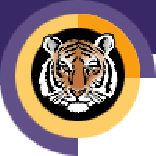 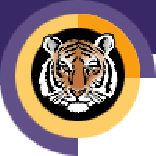 B. THOMAS GOLISANO COLLEGE OF
COMPUTING AND INFORMATION SCIENCESName of Certifying Academic Unit; Department of Software Engineering Name of Minor: Software EngineeringBrief description of the minor to be used in university publicationsStudents in disciplines which have a heavy reliance on software applications may be interested in pursuing a Minor in Software Engineering. A student taking this minor will deepen his or her software design skills and learn techniques for working on a productive software engineering team. The minor provides a broad view of the software engineering landscape including introductory material, and fundamentals in design and process. The student can maintain that balance in the technical electives he or she chooses, or specialize in either software engineering design or process by taking both electives from one area.1.0 Minor Program Approvals2.0 Rationale:A minor at RIT is a related set of academic courses consisting of no fewer than 15 semester credit hours leading to a formal designation on a student's baccalaureate transcriptHow is this set of academic courses related?The courses in this minor cover the broad principles and practices needed to engineer quality software. This includes an introduction to software engineering, basics in software process and design, and then breadth in software process and software design, or depth in one of those two aspects of software engineering.3.0 Multidisciplinary involvement:Not applicable4.0 Students ineligible to pursue this minor:The purpose of the minor is both to broaden a student's college education and deepen it in an area outside the student’s major program. A minor may be related to and complement a student’s major, or it may be in a completely different academic/professional area. It is the responsibility of the academic unit proposing a minor and the unit’s curriculum committee to indicate any home programs for which the minor is not a broadening experience.Please list below any home programs whose students will not be allowed to pursue this minor, provide the reasoning, and indicate if this exclusion has been discussed with the affected programs:  VSEN – Software Engineering This is the home department for the minor. All of these courses are part of the software engineering program requirements.5.0 Minor Program Structure, Sequence and Course Offering Schedule:Describe the structure of the proposed minor and list all courses, their anticipated offeringschedule, and any prerequisites. All minors must contain at least fifteen semester credit hours; Minors may be discipline-based or interdisciplinary; In most cases, minors shall consist of a minimum of two upper division courses(300 or above) to provide reasonable breadth and depth within the minor; As per New York State requirements, courses within the minor must be offeredwith sufficient frequency to allow students to complete the minor within the sametime frame allowed for the completion of the baccalaureate degree; Provide a program mask showing how students will complete the minor.Narrative of Minor Program Structure:These courses follow the introductory path in the software engineering program starting with a general software engineering course. The student is then required to take the courses that are the gateways to our upper-division courses in software process and software design. The student can then opt for balance by taking one process elective and one design elective, or obtain depth by selecting to take both electives in one of those areas.The prerequisite for the minor is satisfactory completion of a first-year introductory sequence that includes object-oriented concepts offered by any program in GCCIS. Students may also take CS for Transfers to satisfy the minor prerequisite, noting that this will require careful planning on the part of the student since the course is only offered once a year and has limited registration. Note: the predominate programming language used in SE courses that the student takes as part of the SE minor may differ from the language used in their introductory sequence. It is solely the student's responsibility to gain sufficient expertise in the language used in an SE course to complete assigned coursework.Software Engineering Minor Electives. The available software engineering courses that a student can take as the two elective courses are listed below. Each course, except the seminars, is offered at least once a year. Each term, software engineering will offer multiple design and process electives.Design ElectivesSWEN-331 Secure Software System DevelopmentSWEN-342 Engineering of Concurrent and Distributed Software SystemsSWEN-343 Engineering of Enterprise Software SystemsSWEN-440 Software System Requirements and ArchitecturesSWEN-444 Human Centered Requirements and DesignSWEN-461 Real Time and Embedded SystemsSWEN-462 Modeling of Real Time SystemsSWEN-463 Performance Engineering of Real Time and Embedded SystemsSWEN-549 Software Engineering Design SeminarProcess ElectivesSWEN-350 Software Process and Product Quality SWEN-356 Trends in Software Development Processes SWEN-559 Software Engineering Process SeminarOther ElectivesSWEN-220 Mathematical Models of Software SWEN-352 Software TestingSWEN-590 Software Engineering SeminarMinor Course Conversion Table: Quarter Calendar and Semester Calendar ComparisonPolicy Name: D1.1 MINORS POLICY1. DefinitionA minor at RIT is a related set of academic courses consisting of no fewer than 15 semester credit hours leading to a formal designation on a student's baccalaureate transcript.The purpose of the minor is both to broaden a student's college education and deepen it in an area outside the student’s major program. A minor may be related to and complement a student’s major, or it may be in a completely different academic/professional area. It is the responsibility of the academic unit proposing a minor and the unit’s curriculum committee to indicate any home programs for which the minor is not a broadening experience.In most cases, minors shall consist of a minimum of two upper division courses to provide reasonable breadth and depth within the minor.2. Institutional parametersMinors may be discipline-based or interdisciplinary;Only matriculated students may enroll in a minor;At least nine semester credit hours of the minor must consist of courses not required by the student's home program;Students may pursue multiple minors. A minimum of nine semester credit hours must be designated towards each minor; these courses may not be counted towards other minors;The residency requirement for a minor is a minimum of nine semester credit hours consisting of RIT courses (excluding "X" graded courses);Posting of the minor on the student's academic transcript requires a minimum GPA of 2.0 in each of the minor courses;Minors may not be added to the student's academic record after the granting of the bachelor's degree.3. Development/approval/administration processesa. Minors may be developed by faculty at the departmental, inter-departmental, college, or inter-college level. As part of the minor development process:students ineligible for the proposed minor will be identified;prerequisites, if any, will be identified;b. Minor proposals must be approved by the appropriate academic unit(s) curriculum committee, and college curriculum committee(s), before being sent to the Inter-College Curriculum Committee (ICC) for final consideration and approval.c. The academic unit offering the minor (in the case of interdisciplinary minors,the designated college/department) is responsible for the following:enrolling students in the minor (as space permits);monitoring students progress toward completion of the minor;authorizing the recording of the minor's completion on student's academic records;granting of transfer credit, credit by exam, credit by experience, course substitutions, and advanced placement;responding to student requests for removal from the minor.d. As per New York State requirements, courses within the minor must be offered with sufficient frequency to allow students to complete the minor within the same time frame allowed for the completion of the baccalaureate degree.4. Procedures for Minor revisionIt is the duty of the college curriculum committee(s) involved with a minor to maintain the program’s structure and coherence. Once a minor is approved by the ICC, changes to the minor that do not have a significant effect on its focus may be completed with the approval of the involved academic unit(s) and the college curriculum committee(s). Significant changes in the focus of the minor must be approved by the appropriate academic unit(s) curriculum committee(s), the college curriculum committee(s) and be resubmitted to the ICC for final consideration and approval.Approval request date:Approval granted date:Academic Unit Curriculum Committee1/31/20122/1/2012College Curriculum Committee2/3/20122/10/2012Inter-College Curriculum Committee2/10/20122/13/12Course Number & TitleSCHRequiredOptionalFallSpringAnnual/ BiennialPrerequisitesSWEN-261 Introduction to Software Engineering3XXXAnnualSee narrative aboveSWEN-262 Engineering of Software Subsystems3XXXAnnualSWEN-261SWEN-256 Software Process and Project Management3XXXAnnualSWEN-261SE Minor Elective3XXXAnnualDepending on course SWEN-261, SWEN-262, or SWEN256SE Minor Elective3XXXAnnualDepending on course SWEN-261, SWEN-262, or SWEN256Total credit hours:15Directions: The tables on this page will be used by the registrar’s office to aid student’s transitioning from the quarter calendar to the semester calendar.If this minor existed in the quarter calendar and is being converted to the semester calendar please complete the following tables.If this is a new minor that did not exist under the quarter calendar do not complete the following tables.Use the following tables to show minor course comparison in quarter and semester calendar formats. Use courses in the (2011-12) minor mask for this table. Display all required and elective minor courses. If necessary clarify how course sequences in the quarter calendar convert to semesters by either bracketing or using some other notation.Name of Minor in Semester Calendar:VMSE Software EngineeringName of Minor in Quarter Calendar:VMSE Software EngineeringName of Certifying Academic Unit:Department of Software EngineeringQUARTER: Current Minor
CoursesQUARTER: Current Minor
CoursesQUARTER: Current Minor
CoursesSEMESTER: Converted
Minor CoursesSEMESTER: Converted
Minor CoursesSEMESTER: Converted
Minor CoursesCourse #Course TitleQCHCourse #Course TitleSCHComments4010-Software4SWEN-Introduction3361Engineering261to SoftwareEngineering4010-Engineering4SWEN-Engineering3362of Software261of SoftwareSubsystemsSubsystems4010-Software4SWEN-Software3456Process and256Process andProjectProjectManagementManagement4010-Methods of4SWEN-Mathematical3420Specification and Design220Models of SoftwareQUARTER: Current Minor
CoursesQUARTER: Current Minor
CoursesQUARTER: Current Minor
CoursesSEMESTER: Converted
Minor CoursesSEMESTER: Converted
Minor CoursesSEMESTER: Converted
Minor Courses4010-Principles of4SWEN-Engineering3443Information343of EnterpriseSystemSoftwareDesignSystems4010-Software4SWEN-Software3450Process and350Process andProductProductQualityQuality4010-Software4SWEN-Software3452Testing352Testing4010-Agile4SWEN-Trends in3556Software356SoftwareDevelopmentDevelopmentProcesses4010-Engineering4SWEN-Human3444Methods for444CenteredSoftware UsabilityRequirements and Design4010-Real-Time4SWEN-Real Time3461and461andEmbeddedEmbeddedSystemsSystems4010-Modeling of4SWEN-Modeling of3462Real-Time462Real TimeSystemsSystems4010-Performance4SWEN-Performance3463Engineering of Real-Time and463Engineering of Real Time andEmbeddedEmbeddedSystemsSystems4010-HW-SW Co-4SWEN-Hardware-3549Design for467Software Co-CryptographicDesign forApplicationsCryptographicApplications4010-Seminar in4SWEN-Software3549Software549EngineeringEngineeringDesignDesignSeminar4010-Seminar in4SWEN-Software3559Software559EngineeringEngineeringProcessProcessSeminar4010-Software4SWEN-Software3590Engineering590EngineeringSeminarSeminar4010-Principles of4Deleted quarter course that is valid as SE441ConcurrentMinor electiveSoftwareSystems4010-Principles of4Deleted quarter course that is valid as SE442DistributedMinor electiveSoftwareSystems4010-Principles of4Deleted quarter course that is valid as SE540SoftwareMinor electiveArchitecture and DesignQUARTER: Current MinorQUARTER: Current MinorQUARTER: Current MinorSEMESTER: ConvertedSEMESTER: ConvertedSEMESTER: ConvertedCoursesCoursesCoursesMinor CoursesMinor CoursesMinor Courses4010-Software4Deleted quarter course that is valid as SE555RequirementsMinor electiveEngineering